致全省学生家长的一封消防安全信尊敬的各位家长：1月19日，河南省南阳市一学校宿舍发生火灾，造成13名三年级学生死亡;1月24日，江西新余市一临街店铺发生火灾，造成39人死亡，有参加教育咨询培训的高职院校学生遇难。为深刻汲取火灾事故教训，让我们携起手来，共同学习消防知识，进一步提升消防安全意识和自防自救能力。具体请做好以下几点：请自查自改家中消防安全隐患。请您和孩子一起开展一次消防安全自查,检查阳台、走道、楼梯间是否堆积杂物；检查家中的房间插座、开关等电器及线路是否超过使用年限，是否存在接触不良、故障或出现火花灼烧痕迹等情况；检查家中燃气器具、管路是否老化或损坏；检查家中是否备有灭火器、手电筒、逃生绳、防烟面罩等灭火逃生自救器材，自己和家人能否熟练使用；查看所在楼栋消防疏散通道是否畅通、常闭式防火门是否保持关闭状态；检查电动自行车是否停放在家里或共用走道、楼梯间、安全出口处等公共区域以及消防车通道，是否对电动自行车进行飞线充电。对发现的火灾隐患，请及时予以消除，保障您和家人的安全。请积极开展全家学消防活动。请您和家庭成员主动关注湖北消防官方微信（微信二维码附后），每日及时了解省内外消防动态信息，学习消防安全常识；主动了解熟悉居家消防疏散路线，知晓在紧急情况下如何安全正确逃生。特别要提醒您注意的是：一旦发生火灾，请迅速撤离火场，不要因穿衣服或寻找贵重物品而延误时间，迅速拨打火警电话“119”，讲明详细家庭地址、起火部位、着火物质、火势大小，并留下姓名及电话号码；主动引导车辆，联系物业清障，为消防车通行作准备。请关爱家中老人小孩消防安全。节日期间，家中老人、小孩走亲串友时务必不得在“三合一”场所留宿。要经常性提醒家中老人安全用火用电用气，不用取暖设备烘烤衣物，不在卧室、沙发上吸烟，不在家中和楼道焚香烧纸，不随意在家中堆积纸盒、塑料等易燃可燃物品；发现燃气泄漏时，要迅速关闭气源阀门，打开门窗通风，不触动电器开关和使用明火，迅速逃离现场，不在燃气泄漏场所拨打电话；要教育小孩不玩火，不私自燃放烟花爆竹，时刻远离易燃易爆物品。建议在家中安装独立式烟感报警装置，帮助家中老人小孩有效应对初期火灾，在紧急情况下顺利逃生。请选择符合消防安全规范的培训机构。如果您的孩子要在寒假期间参加校外培训，请您在报班前实地考察培训机构的办学场所，要选择房屋安全、场地宽敞、设施齐全、消防通道畅通等符合消防安全规范的正规培训机构。如家长发现孩子所在的教育培训地点存在安全出口锁闭、疏散通道被堵塞、消防设施被损坏、违规停放电动自行车等消防违法、违规行为或火灾隐患时，要联系教育机构的负责人、老师、保安等工作人员提醒其进行改正，或及时拨打12345进行举报，共同构建消防安全群防群治格局。祝您和家人度过一个平安快乐、幸福祥和的春节！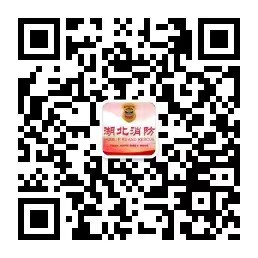 关注湖北消防 守护每一位家人的平安湖北省消防安全委员会办公室    2024年2月4日       